Resoluciones #486 - #520Resoluciones #486 - #520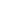 